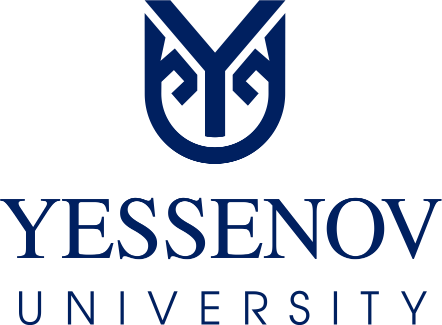                                                                                                                               Утвержден                                                                                                           решением Ученого совета                                                                                                          Протокол № 6 от 28.12.2020 года ПОЛОЖЕНИЕОБ ОЦЕНКЕ ДЕЯТЕЛЬНОСТИ ППС ПО КЛЮЧЕВЫМ ПОКАЗАТЕЛЯМ ЭФФЕКТИВНОСТИАҚТАУ 2020СОДЕРЖАНИЕНАЗНАЧЕНИЕ И ОБЛАСТЬ ПРИМЕНЕНИЯПоложение об оценке деятельности ППС по ключевым показателям эффективности НАО “Каспийский университет технологий и инжиниринга имени Ш. Есенова” (далее – Положение) регламентирует оценку деятельности ППС по учебно-методической, научно-исследовательской, воспитательно-социальной видам деятельности.Настоящее положение разработано и утверждено решением ученого совета №  от   2021 года, переиздано в 2018/19, 2019/20, 2020/2021 учебных годах и предназначено для внутреннего использования в КГУТИ имени Ш.Есенова (далее – YU, Yessenov university или университет).ОБОЗНАЧЕНИЯ И СОКРАЩЕНИЯОБЩИЕ ПОЛОЖЕНИЯДля повышения конкурентоспособности вуза и решения его основных задач, таких как эффективная организация академической деятельности, внедрение трехъязычного образования, участие университета в формировании наукоемкой региональной экономики, переход к автономии, повышение рейтинга университета как на национальном, так и на международном уровнях необходимо развитие у ППС и сотрудников следующих компетенций:- профессиональных - по сферам деятельности;- коммуникационных - позволяющих выстраивать профессиональные отношения с коллегами, студентами, партнерами; - способность к обучаемости и саморазвитию, стремление к получению новых знаний, способность их осваивать (новые знания в профессиональной деятельности, IT-технологии, иностранные языки и т.д.);- умение планировать и эффективно осуществлять деятельность, управлять изменениями, обладать знаниями в области проектного менеджмента, предпринимательства.Оценка деятельности ППС по ключевым показателям эффективности нацелена на мотивирование сотрудников университета к самостоятельному развитию необходимых компетенций и ориентацию на конкретный результат.Система способствует проведению эффективной кадровой политики, выявлению и развитию индивидуальных способностей, профессиональных навыков и компетенций, повышению ответственности за порученное дело, результативности деятельности ППС, сотрудников, руководителей структурных подразделений. Система содействует достижению стратегических целей университета, выполнению ключевых индикаторов программы стратегического развития.	  Индикаторы оценки деятельности ППС по ключевым показателям эффективности ежегодно корректируются в соответствии с индикаторами программы стратегического развития университета.Положение разработано на основании следующих законодательных актов Республики Казахстан и действующих в Университете Есенова нормативных документов:                Послание Президента РК народу Казахстана;Трудовой кодекс Республики Казахстан;Закон Республики Казахстан «Об образовании»;Типовые правила деятельности организаций образования, реализующих образовательные программы высшего и послевузовского образования;Стратегический план YU на 2020-25 годы;Операционный план YU на 2020-2025 годы;Устав, а также государственные программ развития образования и науки, программы развития регионов и др.4. ОЦЕНКА ДЕЯТЕЛЬНОСТИ ППС ПО КЛЮЧЕВЫМ ПОКАЗАТЕЛЯМ ЭФФЕКТИВНОСТИДанное положение разработано с учетом обобщенного опыта высших учебных заведений РК, ближнего зарубежья и учитывает в качестве рейтинговой оценки важнейшие показатели аккредитационной деятельности вузов, а также показатели, используемые в ежегодном национальном рейтинге вузов. Рейтинг (от англ - rating) – это индивидуальный числовой показатель оценки достижений некоторого субъекта в классификационном списке. Фактически «рейтинг» - это система упорядочения в виде списка качества любых объектов на основе количественных показателей, или рейтинговых оценок. Целями рейтинговой оценки деятельности ППС, кафедр, факультетов Университета Есенова являются:1) усиление заинтересованности преподавателя в повышении своей квалификации, в освоении передового педагогического опыта, в творческом подходе к преподаванию;2) обеспечение большей объективности оценок деятельности преподавателя за счет повышения полноты и достоверности информации;3) усиление коллективной заинтересованности преподавателей в улучшении конечных результатов по подготовке специалистов;4) повышение качества преподавания как важнейшего фактора улучшения качества подготовки специалистов;5) повышение имиджа университета;6) оценка качества деятельности университета;7) совершенствование системы управления структурными подразделениями;8) создание условий динамичного развития университета на основе максимально полного использования имеющегося кадрового потенциала. Основными задачами рейтинговой оценки и анализа являются: стимулирование роста квалификации, профессионализма, продуктивности педагогической и научной работы, развитие творческой инициативы преподавателей. Результаты рейтингового анализа являются информационной базой и могут быть использованы при определении срока действия трудового договора, при материальном и моральном поощрении преподавателей; 2) создание максимально полного компьютеризированного информационного банка данных, отражающего в динамике эффективность деятельности научно-преподавательского состава; 3) формирование управленческих кадров и ППС университета с учетом индивидуального вклада работников университета в повышение рейтинга университета в целом; 4) активизация всех видов деятельности, сориентированных на повышение рейтинга университета, создание условий для профессионального роста работников; 5) получение единых комплексных критериев для оценки и контроля уровня эффективности факультетов, научных подразделений, кафедр, преподавателей; 6) создание системы внутреннего аудита эффективности деятельности ППС;7) формирование системы материального и морального стимулирования.5. ТРЕБОВАНИЯ К СИСТЕМЕ РЕЙТИНГАНа основе анализа опыта различных высших учебных заведений при проведении рейтинга, сформулированы следующие основные требования к разрабатываемой единой системе рейтинга преподавателей, кафедр и факультетов, а именно: 1) формализуемость методики, позволяющая создавать компьютерную базу данных и использовать локальную сеть университета для сбора и публикации результатов рейтинга; 2) конечное число показателей, характеризующих деятельность каждого участника рейтинга (преподавателя; кафедры; факультета); 3) возможность дополнения и изменения системы показателей рейтинга, например, возможность оценки некоторых показателей по решению кафедры; 4) назначение ответственных лиц в подразделениях для обеспечения актуализации результатов при подсчете рейтинга и контроля сведений; 5) ежегодное рассмотрение на ученом совете университета и утверждение приказом ректора показателей рейтинга и их весомости, ознакомление коллективов кафедр и подразделений.Рейтинг кафедр должен базироваться на рейтинге соответствующих преподавателей, а факультетов – на рейтинге кафедр, входящих в состав факультета. По результатам динамики изменения ежегодного рейтинга принимаются следующие управленческие решения: 1) учет рейтинга при конкурсном отборе на должность; 2) учет рейтинга при выделении финансирования на приобретение оборудования, на научные исследования, поездки на конференции, стажировки и т.п.;3) дифференциация материального стимулирования в зависимости от величины рейтинга.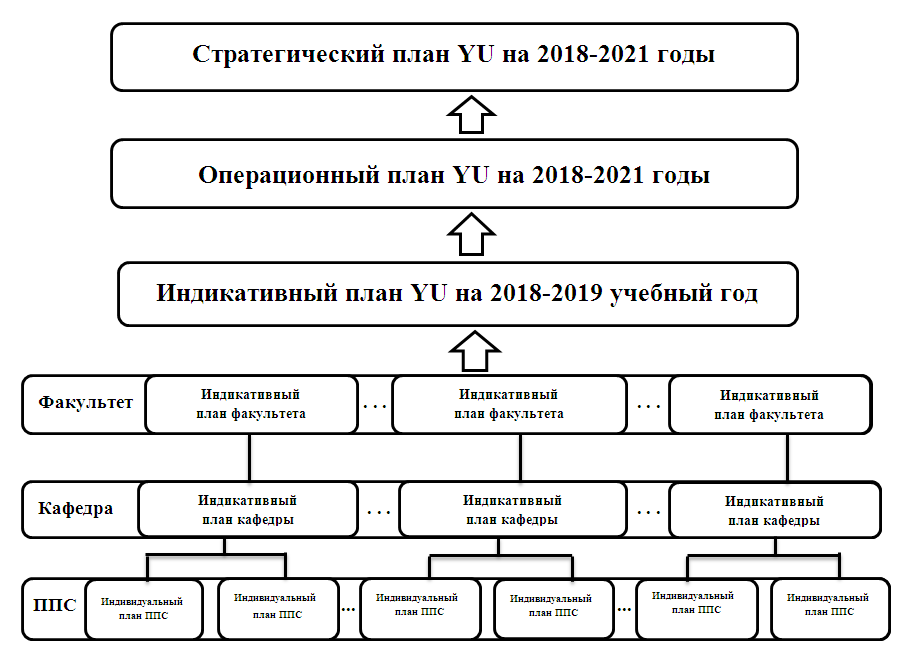 Рисунок 1. Система планирования деятельности ППС, кафедр, факультетовАлгоритм системы материального стимулирования по KPI приведен на рисунке 1.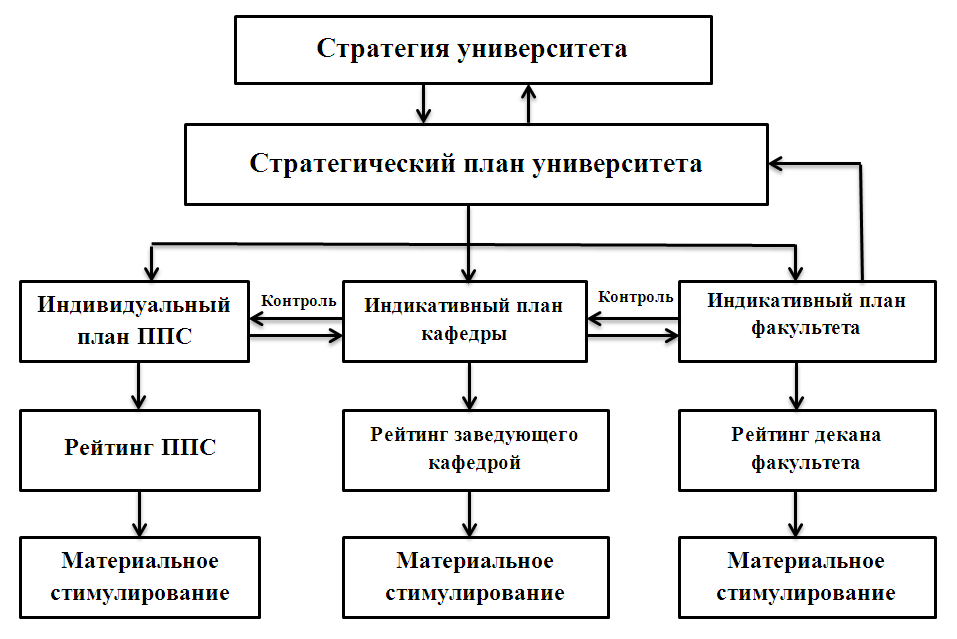 Рисунок 1. Система материального стимулирования по KPIЗа повышение языковой квалификации осуществляется дополнительное материальное стимулирование обладателям сертификатов CELTA, TKT, а также по уровням IELTS 4.5 – в размере 25%, 5.0 - 50%, 5.5 – 75%, 6.0  и выше – 100% должностного оклада.Повышение качества преподавания дисциплин, закрепленных за преподавателями, решением рабочей группы оценивается в виде надбавки в размере одного должностного оклада.Рейтинг подсчитывается за учебный год до 30 мая текущего учебного года.Преподаватели загружают данные в автоматизированную систему до 30 мая, структурные подразделения проводят проверку данных до 10 июня текущего учебного года.В случае предоставления недостоверной информации (данный факт устанавливает каждое структурное подразделение по видам деятельности) количество начисленных баллов уменьшается на 50 баллов при подсчете рейтинга ППС, 100 баллов – кафедры, 200 баллов – факультета.6. МЕТОДИКА ПОДСЧЕТА АБСОЛЮТНОГО ЛИЧНОГО РЕЙТИНГА ПРЕПОДАВАТЕЛЯ, ЗАВЕДУЮЩЕГО КАФЕДРОЙ И ДЕКАНАМетодика определения рейтинга преподавателя, кафедры, факультета характеризуется следующими признаками:1) рейтинговая оценка ориентирована на активизацию деятельности всех ППС, включая заведующих кафедрами, а также кафедр и факультетов, причем ее основой является рейтинг преподавателя;2) в рейтинг включаются те виды работ, которые обеспечивают создание учебно-методической и лабораторной базы, внедрение инновационных технологий обучения, развитие научной инфраструктуры и научной деятельности университета и повышение его имиджа;3) преподавателю, имеющему лучшие достижения по конкретному показателю, присваивается максимальный рейтинг, установленный по этому показателю;4) за допущенные нарушения введены штрафные санкции, уменьшающие рейтинговые оценки.Рейтинг проводится поэтапно: 1 этап – преподаватели кафедр формируют индивидуальный план, при этом основным базовым документом является лист самоотчета преподавателя с приложением подтверждающих документов (заполняют преподаватели, заведующие), дополнительно в электронном виде составляется рейтинг ППС кафедры;этап - объективность документов проверяет заведующий кафедрой и в автоматизированной системе «Рейтинг ППС, кафедр, факультетов» подтверждает баллы либо отклоняет представленный документ, на уровне факультета документы проверяются, подтверждаются либо отклоняются. Проверенные на предмет правильности заполнения рейтинговых таблиц и оформления документы передаются структурным подразделениям, которые проводят мониторинг деятельности ППС и дают оценку той или иной работе преподавателя (т.е. проверяют достоверность представленных данных). На заседании кафедры, совета факультета распределяются дополнительные бонусные баллы преподавателям (из расчета 15 баллов на каждого штатного преподавателя) заведующими кафедрами за выполнение ими дополнительных работ по индивидуальным поручениям в соответствии с распоряжением декана или заведующего кафедрой, распоряжением деканов и вице-президентов (100 баллов соответственно),  а также вычеты с учетом нарушений и замечаний, полученных в течение учебного года (таблица 1).Таблица 1. Взыскания по кафедре, факультету, структурным подразделениямНа учебный год утверждается индивидуальный план преподавателя (далее – ИПП) с учетом общей годовой нагрузки видам работ (учебная, учебно-методическая, научно-исследовательская, социально-воспитательная) ППС в объеме 1440 часов. Учебная нагрузка в соответствии с утверждёнными Нормами времени по категориям ППС на учебный составляет для:Профессора – 450 часов, Ассоциированного профессора – 500 часов, Ассистента профессора – 550 часов,Преподавателя – 600 часов.Отсюда годовая внеаудиторная нагрузка: Профессора – (1440 – 450) = 990 часов;Ассоциированного профессора – (1440 – 500) =  940 часов, Ассистента профессора – (1440 – 550) = 890 часов,Преподавателя –  (1440 – 600) = 840  часов. В индивидуальном плане преподавателя должны быть отражены виды работ, соответствующие годовой нагрузке ППС с учетом внеаудиторной нагрузки.Выбор работ осуществляется преподавателем по направлениям деятельности, указанным в приложении 1. Например, профессор индивидуально выбирает виды работ, соответствующих 990 часам, ассоциированный профессор – 940, ассистент профессора – 890, преподаватель  - 840 часам.В случае невыполнения ИПП за учебный год количество баллов, набранных и подтвержденных по результатам KPI, будут уменьшены в 2-х кратном размере. При невыполнении индикаторов стратегического плана университета будет вычет баллов в двух кратном размере.Если преподаватель выполняет ИПП по индикаторам,  соответствующим  указанному в ндивидуальном плане, но не равноценному ему, то производится вычет на то количество баллов, которое соответствует ИПП и суммирование баллов, соответствующих фактическому индикатору.		Например, преподаватель в ИПП указал: «Учебники с ISBN, рекомендованные МОН РК/РУМС при условии сдачи в библиотеку университета не менее 5-ти экз книг и размещении в университетском репозитории на государственном языке» в объеме 4 печатных листов, что составляет 60 баллов. При этом фактически выполняет «Учебники с ISBN, рекомендованные МОН РК/РУМС при условии сдачи в библиотеку университета не менее 5-ти экз книг и размещении в университетском репозитории на русском языке» в объеме 3 печатных листов. Выполнение ИПП по данному индикатору будет составлять 30 баллов, а невыполненное количество баллов (60-30=30) будут уменьшены из результатов годового KPI.Распределение поручений по кафедре и факультетам должно быть оформлено утвержденным распоряжением заведующих кафедрами, деканов факультетов в течение  учебного года. В конце учебного года заведующие кафедрами, деканы факультетов представляют протоколы заседаний кафедр, советов факультетов в УЧР, в котором указывают персональное распределение баллов в соответствие с распоряжением.Качество занятий ППС оценивается отдельно по результатам анкетирования обучающихся после завершения курса с учетом показателей валидности рубежного и текущего контролей.Абсолютный личный рейтинг (АЛР) подсчитывается как сумма баллов по индикаторам за учебный год.По формуле (1) и (2) определяются рейтинги кафедр и факультетов:РК = 0,5*(∑ АЛРi/ Ni) + 0,25*∑ Rj +0,25 ∑RКy                  (1)РФ = 0,5*(∑ РКi / Кi)  + 0,25*∑ Rfj +0,25 ∑RФy,                (2)где РК и РФ – относительные рейтинги кафедры и факультета; АЛРi – абсолютный личный рейтинг преподавателей;Ni–  количество штатных единиц на кафедре;Кi – количество кафедр,Rj, Rfj – количество баллов по j – показателям  кафедры и соответственно факультета;RКy, RФy – количество баллов по направлению «Диверсификация источников финансирования» соответственно по кафедре и факультету.Рейтинги заведующего кафедрой и специалиста факультета определяются по рейтингу кафедры.Рейтинги заместителей деканов и специалиста деканата определяются в зависимости от рейтинга факультета.Заведующие кафедрами несут полную ответственность за корректность и своевременность загрузки данных ППС.Рейтинги деканов и заведующих кафедрами определяются по итогам учебного года на 01.09.2022.На последнем заседании ученого совета университета подводятся итоги работы ППС по ключевым показателям эффективности за отчетный учебный год.Согласно подпункту 37 пункта 1 статьи Трудового кодекса Республики Казахстан , заработная плата – вознаграждение за труд в зависимости  от квалификайии работника, сложности, количества, качества и условий выполняемой работы, а также выплаты компенсационного  и стимулирующего характера. Надбавка KPI является  выплатой стимулирующего характера. Надбавка KPI  оплачивается исходя из фактической ставки работника. В соответствии с пунктом   1 статьи  103 Закона, заработная плата  выплачивается  работнику за фактически отработанное время , учтенное в документах работодателя  по учету  рабочего времени.  ПРИЛОЖЕНИЕ 2     Примечание: В случае издания учебно-методической, научно-исследовательской и прочей литературы, совместной  подготовки МООС курсов и прочих работ, выполненных в соавторстве  – количество баллов распределяется пропорционально количеству соавторов, т.е., определяется среднее значение путем деления общего балла (на единицу работ) на количество соавторов.При совместном  получении охранных документов (авторские свидетельства, патенты и др.)  - количество баллов распределяется пропорционально между участниками (в зависимости от количества участников).Объем финансовой спонсорской помощи (вносится только один раз - либо в разделе индикаторов  ППС, либо в разделе, в котором содержатся показатели кафедры, факультета). НАЗНАЧЕНИЕ И ОБЛАСТЬ ПРИМЕНЕНИЯ3ОБОЗНАЧЕНИЯ И СОКРАЩЕНИЯ3ОБЩИЕ ПОЛОЖЕНИЯ4ОЦЕНКА ДЕЯТЕЛЬНОСТИ ППС ПО КЛЮЧЕВЫМ ПОКАЗАТЕЛЯМ ЭФФЕКТИВНОСТИ4ТРЕБОВАНИЯ К СИСТЕМЕ РЕЙТИНГА5МЕТОДИКА ПОДСЧЕТА АБСОЛЮТНОГО ЛИЧНОГО РЕЙТИНГА ПРЕПОДАВАТЕЛЯ, ЗАВЕДУЮЩЕГО КАФЕДРОЙ И ДЕКАНА6ПРИЛОЖЕНИЯ10ППС-профессорско – преподавательский составKPI-ключевые показатели эффективности(KEY PERFOMANCE  INDIKATORS)ISBN-сокращенное название международного стандартного номера книги (INTERNATIONAL STANDARD BOOK NUMBER)МОН РК-Министерство образования и науки Республики КазахстанУМО РУМС-Учебно-методическое объединение Республиканского учебно-методического советаАС-Академический советIELTS-международная система оценки знания английского языка (INTERNATIONAL ENGLISH LANGUAGE TESTING SYSTEM) TOEFL IBT -интернет вариант тестирования на знание английского языка (TEST OF ENGLISH AS A FOREIGN LANGUAGE  INTERNET-BASED TEST (IBT)) TKT-педагогический тест знаний (TEACHING KNOWLEDGE TEST) CELTA-сертификат в преподавании английского языка для говорящих на других языках (Certificate in Teaching English to Speakers of Other Languages)НИР-научно – исследовательская работаScience Index -информационно-аналитическая система, построенная на основе данных Российского индекса научного цитирования (РИНЦ)IF-импакт факторИндекса Хирша h-количественной характеристикой продуктивности учёного, группы учёных, научной организации или страны в целом, основанной на количестве публикаций и количестве цитирований этих публикацийККСОН МОН РК-Комитет по контролю в сфере образования и науки МОН РКВР-воспитательная работаУЧР-Управление человеческими ресурсамиУАСГК-Управление академических стандартов и гарантии качестваУНИ-Управление науки и исследованийОР-Офис регистратора№№ п/пНаименование замечаний и нарушенийКоличество балловПодтверждающий документ1Количество нарушений сроков сдачи отчетности, сведений, выполнения приказов, распоряжений и т.п. (за каждый факт нарушений)–  до  10Сведения УЧР, УАСГК, УНИ, УСПРМ, ОР, ЦРОР, ЦКПО, деканат2Некорректная загрузка данных со стороны ППС, кафедр, факультетов– 10 баллов за каждое нарушениеСведения УЧР, УАСГК, УНИ, УСПРМ, ОР, ЦРОР, ЦКПО, деканат3Нарушения со стороны начальников структурных подразделений, связанные с некорректным подтверждением баллов За каждое нарушение, повлекшее за собой уменьшение или увеличение баллов ППС, кафедр, факультетов – объявление дисциплинарного взыскания по решению дисциплинарной комиссии1.Данные автоматизированной системы о ходе проверок и подтверждения данных;2. Решение рабочей группы о ходе рейтинговой оценки деятельности ППС, кафедр, факультетов;3.Решение дисциплинарной комиссииПРИЛОЖЕНИЕ 1YESSENOV UNIVERSITYПРИЛОЖЕНИЕ 1YESSENOV UNIVERSITYПРИЛОЖЕНИЕ 1YESSENOV UNIVERSITYПРИЛОЖЕНИЕ 1YESSENOV UNIVERSITYПРИЛОЖЕНИЕ 1YESSENOV UNIVERSITYУТВЕРЖДАЮДекан факультета"__"_________2021 г._________________ИНДИВИДУАЛЬНЫЙ ПЛАН РАБОТЫ ПРЕПОДАВАТЕЛЯна 2021/2022 учебный годИНДИВИДУАЛЬНЫЙ ПЛАН РАБОТЫ ПРЕПОДАВАТЕЛЯна 2021/2022 учебный годИНДИВИДУАЛЬНЫЙ ПЛАН РАБОТЫ ПРЕПОДАВАТЕЛЯна 2021/2022 учебный годИНДИВИДУАЛЬНЫЙ ПЛАН РАБОТЫ ПРЕПОДАВАТЕЛЯна 2021/2022 учебный годИНДИВИДУАЛЬНЫЙ ПЛАН РАБОТЫ ПРЕПОДАВАТЕЛЯна 2021/2022 учебный год1. УЧЕБНО-МЕТОДИЧЕСКАЯ ДЕЯТЕЛЬНОСТЬ1. УЧЕБНО-МЕТОДИЧЕСКАЯ ДЕЯТЕЛЬНОСТЬ1. УЧЕБНО-МЕТОДИЧЕСКАЯ ДЕЯТЕЛЬНОСТЬ1. УЧЕБНО-МЕТОДИЧЕСКАЯ ДЕЯТЕЛЬНОСТЬ1. УЧЕБНО-МЕТОДИЧЕСКАЯ ДЕЯТЕЛЬНОСТЬ1. УЧЕБНО-МЕТОДИЧЕСКАЯ ДЕЯТЕЛЬНОСТЬ1. УЧЕБНО-МЕТОДИЧЕСКАЯ ДЕЯТЕЛЬНОСТЬ1. УЧЕБНО-МЕТОДИЧЕСКАЯ ДЕЯТЕЛЬНОСТЬ1. УЧЕБНО-МЕТОДИЧЕСКАЯ ДЕЯТЕЛЬНОСТЬ1. УЧЕБНО-МЕТОДИЧЕСКАЯ ДЕЯТЕЛЬНОСТЬ1. УЧЕБНО-МЕТОДИЧЕСКАЯ ДЕЯТЕЛЬНОСТЬ1. УЧЕБНО-МЕТОДИЧЕСКАЯ ДЕЯТЕЛЬНОСТЬ1. УЧЕБНО-МЕТОДИЧЕСКАЯ ДЕЯТЕЛЬНОСТЬ1. УЧЕБНО-МЕТОДИЧЕСКАЯ ДЕЯТЕЛЬНОСТЬ1. УЧЕБНО-МЕТОДИЧЕСКАЯ ДЕЯТЕЛЬНОСТЬ1. УЧЕБНО-МЕТОДИЧЕСКАЯ ДЕЯТЕЛЬНОСТЬ1. УЧЕБНО-МЕТОДИЧЕСКАЯ ДЕЯТЕЛЬНОСТЬ1. УЧЕБНО-МЕТОДИЧЕСКАЯ ДЕЯТЕЛЬНОСТЬ1. УЧЕБНО-МЕТОДИЧЕСКАЯ ДЕЯТЕЛЬНОСТЬ1. УЧЕБНО-МЕТОДИЧЕСКАЯ ДЕЯТЕЛЬНОСТЬ1. УЧЕБНО-МЕТОДИЧЕСКАЯ ДЕЯТЕЛЬНОСТЬ1. УЧЕБНО-МЕТОДИЧЕСКАЯ ДЕЯТЕЛЬНОСТЬ1. УЧЕБНО-МЕТОДИЧЕСКАЯ ДЕЯТЕЛЬНОСТЬ1. УЧЕБНО-МЕТОДИЧЕСКАЯ ДЕЯТЕЛЬНОСТЬ1. УЧЕБНО-МЕТОДИЧЕСКАЯ ДЕЯТЕЛЬНОСТЬ1. УЧЕБНО-МЕТОДИЧЕСКАЯ ДЕЯТЕЛЬНОСТЬ1. УЧЕБНО-МЕТОДИЧЕСКАЯ ДЕЯТЕЛЬНОСТЬ1. УЧЕБНО-МЕТОДИЧЕСКАЯ ДЕЯТЕЛЬНОСТЬ1. УЧЕБНО-МЕТОДИЧЕСКАЯ ДЕЯТЕЛЬНОСТЬ1. УЧЕБНО-МЕТОДИЧЕСКАЯ ДЕЯТЕЛЬНОСТЬ1. УЧЕБНО-МЕТОДИЧЕСКАЯ ДЕЯТЕЛЬНОСТЬ1. УЧЕБНО-МЕТОДИЧЕСКАЯ ДЕЯТЕЛЬНОСТЬ1. УЧЕБНО-МЕТОДИЧЕСКАЯ ДЕЯТЕЛЬНОСТЬ1. УЧЕБНО-МЕТОДИЧЕСКАЯ ДЕЯТЕЛЬНОСТЬ1. УЧЕБНО-МЕТОДИЧЕСКАЯ ДЕЯТЕЛЬНОСТЬ№№№Показателипрямых результатовЕд.изм.Ед.изм.Ед.изм.Количество баллов за каждую единицуКоличество баллов за каждую единицуКоличество баллов за каждую единицуНормы времени за единицу работ, часНаименование факультетовНаименование факультетовНаименование факультетовНаименование факультетовНаименование факультетовНаименование факультетовНаименование факультетовНаименование факультетовНаименование факультетовНаименование факультетовНаименование факультетовНаименование факультетовНаименование факультетовНаименование факультетовНаименование факультетовНаименование факультетовНаименование факультетовНаименование факультетовКолледжПодтверждающие документы №№№Показателипрямых результатовЕд.изм.Ед.изм.Ед.изм.Количество баллов за каждую единицуКоличество баллов за каждую единицуКоличество баллов за каждую единицуНормы времени за единицу работ, часЗа годЗа годЗа годОбразование Образование Образование Образование Наука и технологии Наука и технологии Туризм и языки Туризм и языки Туризм и языки Туризм и языки Туризм и языки Бизнес и правоБизнес и правоБизнес и правоИнжинирингИнжинирингИнжинирингИнжинирингМорская академияКолледжПодтверждающие документы 1.11.11.1Количество новых дисциплин, разработанных в формате онлайн курса (MOOC)ед.ед.ед.1001001001001.21.21.2Издание учебников с ISBN, рекомендованные МОН РК/РУМС при условии сдачи в библиотеку университета не менее 5-ти экземпляров книг и размещение в университетском репозитории: (не менее 8 п.л.)на государственном языкеед.ед.ед.150150150200Выписка из протокола АС, УМО РУМС, присвоение ISBN, титульный лист с УДК, акт сдачи в библиотекуАкт1.21.21.2на русском языкеед.ед.ед.120120120150Выписка из протокола АС, УМО РУМС, присвоение ISBN, титульный лист с УДК, акт сдачи в библиотекуАкт1.21.21.2на английском языкеед.ед.ед.200200200300Выписка из протокола АС, УМО РУМС, присвоение ISBN, титульный лист с УДК, акт сдачи в библиотекуАкт1.21.21.2электронный учебник ед.ед.ед.120120120150Выписка из протокола АС, УМО РУМС, присвоение ISBN, титульный лист с УДК, акт сдачи в библиотекуАкт1.31.31.3Издание учебных пособий с ISBN, рекомендованные АС, при условии сдачи в библиотеку университета не менее 5-ти экз книг и размещенные в университетском репозитории: (не более 5) (не менее 8 п.л.)на государственном языкеед.ед.ед.150150150150Выписка из протокола АС, присвоение ISBN, титульный лист с УДК, акт сдачи в библиотекуАкт1.31.31.3на русском языкеед.ед.ед.120120120100Выписка из протокола АС, присвоение ISBN, титульный лист с УДК, акт сдачи в библиотекуАкт1.31.31.3на английском языкеед.ед.ед.150150150200Выписка из протокола АС, присвоение ISBN, титульный лист с УДК, акт сдачи в библиотекуАкт1.31.31.3электронный учебник (не менее 8 п.л.)ед.ед.ед.150150150100Выписка из протокола АС, присвоение ISBN, титульный лист с УДК, акт сдачи в библиотекуАкт1.41.41.4Подготовка обучающихся – призеров (занявших 1-3 места) образовательных проектов, олимпиад, конкурсов дипломных проектов, спортивных соревнований:на областном уровнестудентстудентстудент202020200диплом/сертификат1.41.41.4на республиканском уровнестудентстудентстудент404040300диплом/сертификат1.41.41.4на международном уровнестудентстудентстудент707070400диплом/сертификат2. НАУЧНО-ИССЛЕДОВАТЕЛЬСКАЯ ДЕЯТЕЛЬНОСТЬ2. НАУЧНО-ИССЛЕДОВАТЕЛЬСКАЯ ДЕЯТЕЛЬНОСТЬ2. НАУЧНО-ИССЛЕДОВАТЕЛЬСКАЯ ДЕЯТЕЛЬНОСТЬ2. НАУЧНО-ИССЛЕДОВАТЕЛЬСКАЯ ДЕЯТЕЛЬНОСТЬ2. НАУЧНО-ИССЛЕДОВАТЕЛЬСКАЯ ДЕЯТЕЛЬНОСТЬ2. НАУЧНО-ИССЛЕДОВАТЕЛЬСКАЯ ДЕЯТЕЛЬНОСТЬ2. НАУЧНО-ИССЛЕДОВАТЕЛЬСКАЯ ДЕЯТЕЛЬНОСТЬ2. НАУЧНО-ИССЛЕДОВАТЕЛЬСКАЯ ДЕЯТЕЛЬНОСТЬ2. НАУЧНО-ИССЛЕДОВАТЕЛЬСКАЯ ДЕЯТЕЛЬНОСТЬ2. НАУЧНО-ИССЛЕДОВАТЕЛЬСКАЯ ДЕЯТЕЛЬНОСТЬ2. НАУЧНО-ИССЛЕДОВАТЕЛЬСКАЯ ДЕЯТЕЛЬНОСТЬ2. НАУЧНО-ИССЛЕДОВАТЕЛЬСКАЯ ДЕЯТЕЛЬНОСТЬ2. НАУЧНО-ИССЛЕДОВАТЕЛЬСКАЯ ДЕЯТЕЛЬНОСТЬ2. НАУЧНО-ИССЛЕДОВАТЕЛЬСКАЯ ДЕЯТЕЛЬНОСТЬ2. НАУЧНО-ИССЛЕДОВАТЕЛЬСКАЯ ДЕЯТЕЛЬНОСТЬ2. НАУЧНО-ИССЛЕДОВАТЕЛЬСКАЯ ДЕЯТЕЛЬНОСТЬ2. НАУЧНО-ИССЛЕДОВАТЕЛЬСКАЯ ДЕЯТЕЛЬНОСТЬ2. НАУЧНО-ИССЛЕДОВАТЕЛЬСКАЯ ДЕЯТЕЛЬНОСТЬ2. НАУЧНО-ИССЛЕДОВАТЕЛЬСКАЯ ДЕЯТЕЛЬНОСТЬ2. НАУЧНО-ИССЛЕДОВАТЕЛЬСКАЯ ДЕЯТЕЛЬНОСТЬ2. НАУЧНО-ИССЛЕДОВАТЕЛЬСКАЯ ДЕЯТЕЛЬНОСТЬ2. НАУЧНО-ИССЛЕДОВАТЕЛЬСКАЯ ДЕЯТЕЛЬНОСТЬ2. НАУЧНО-ИССЛЕДОВАТЕЛЬСКАЯ ДЕЯТЕЛЬНОСТЬ2. НАУЧНО-ИССЛЕДОВАТЕЛЬСКАЯ ДЕЯТЕЛЬНОСТЬ2. НАУЧНО-ИССЛЕДОВАТЕЛЬСКАЯ ДЕЯТЕЛЬНОСТЬ2. НАУЧНО-ИССЛЕДОВАТЕЛЬСКАЯ ДЕЯТЕЛЬНОСТЬ2. НАУЧНО-ИССЛЕДОВАТЕЛЬСКАЯ ДЕЯТЕЛЬНОСТЬ2. НАУЧНО-ИССЛЕДОВАТЕЛЬСКАЯ ДЕЯТЕЛЬНОСТЬ2. НАУЧНО-ИССЛЕДОВАТЕЛЬСКАЯ ДЕЯТЕЛЬНОСТЬ2. НАУЧНО-ИССЛЕДОВАТЕЛЬСКАЯ ДЕЯТЕЛЬНОСТЬ2. НАУЧНО-ИССЛЕДОВАТЕЛЬСКАЯ ДЕЯТЕЛЬНОСТЬ2. НАУЧНО-ИССЛЕДОВАТЕЛЬСКАЯ ДЕЯТЕЛЬНОСТЬ2. НАУЧНО-ИССЛЕДОВАТЕЛЬСКАЯ ДЕЯТЕЛЬНОСТЬ2. НАУЧНО-ИССЛЕДОВАТЕЛЬСКАЯ ДЕЯТЕЛЬНОСТЬ2. НАУЧНО-ИССЛЕДОВАТЕЛЬСКАЯ ДЕЯТЕЛЬНОСТЬ2.12.12.1Сумма финансируемых научно-исследовательских работ, в том числе НИОКР,хоздоговорных, коммерциализированных,инвестиционных проектовтыс. тенге (млн)тыс. тенге (млн)тыс. тенге (млн)100100100150Договор,отчет2.1.1.2.1.1.2.1.1.Количество научных, научно-образовательных проектов, программ (гранты), проектов по фундаментальным, прикладным и хоздоговорным исследованиямед.ед.ед.40404015Регистрационные,информационныекарты, отчет2.3.2.3.2.3.Количество полученных охранных документовавторские свидетельства (не более 3)патентед.ед.ед.15151510Заявка, патент, свидетельство2.3.2.3.2.3.Количество полученных охранных документовавторские свидетельства (не более 3)патентед.ед.ед.10010010085Заявка, патент, свидетельство2.42.42.4*Количество научных статей, опубликованных в журналах индексируемых в базе данных Scopus, Web of Science (баллы на каждого автора):Без процентиля и квартиляед.ед.ед.100100100100Проверка по базам Scopus, Web of Science2.42.42.4Процентиль до 25 или квартиль Q4ед.ед.ед.200200200200Проверка по базам Scopus, Web of Science2.42.42.4Процентиль от 26 до 50 или квартиль Q3ед.ед.ед.350350350250Проверка по базам Scopus, Web of Science2.42.42.4Процентиль от 51 до 80 или квартиль Q2ед.ед.ед.600600600300Проверка по базам Scopus, Web of Science2.42.42.4Процентиль более 81 или квартиль Q1ед.ед.ед.800800800400Проверка по базам Scopus, Web of Science2.52.52.5Значение индекса Хирша по базе Scopus или Web of Science:h = 2, 3ед.ед.ед.757575Проверка по базам Scopus, Web of Science2.52.52.5h = 4ед.ед.ед.150150150Проверка по базам Scopus, Web of Science2.52.52.5h ≥ 5ед.ед.ед.300300300Проверка по базам Scopus, Web of Science2.62.62.6Подготовка и издание публикаций:в изданиях, по рекомендуемому перечнюКОКСОН МОН РК (баллы на каждогоавтора)ед.ед.ед.808080100Сканированная копия, оттиски2.62.62.6количество статей, опубликованных в научном журнале университета “Yessenov Science Journal”(не более 2)ед.ед.ед.30303040Сканированная копия, оттиски2.62.62.6статьи в зарубежных периодических журналах(не более 5 статей)ед.ед.ед.25252550Сканированная копия, оттиски2.62.62.6совместно с обучающимися (не более 2 статей)ед.ед.ед.10101010Сканированная копия, оттиски2.62.62.6научные монографии, изданные вотечественных издательствах не менее 6 п.л.или 100 стр. (не более 2)ед.ед.ед.100100100100Сканированная копия, оттиски2.62.62.6научные монографии, изданные виздательствах зарубежья не менее 6 п.л. или100 стр. (не более 2)ед.ед.ед.150150150150Сканированная копия, оттиски3. ПРОФЕССИОНАЛЬНОЕ РАЗВИТИЕ И ПЕДАГОГИЧЕСКОЕ МАСТЕРСТВО3. ПРОФЕССИОНАЛЬНОЕ РАЗВИТИЕ И ПЕДАГОГИЧЕСКОЕ МАСТЕРСТВО3. ПРОФЕССИОНАЛЬНОЕ РАЗВИТИЕ И ПЕДАГОГИЧЕСКОЕ МАСТЕРСТВО3. ПРОФЕССИОНАЛЬНОЕ РАЗВИТИЕ И ПЕДАГОГИЧЕСКОЕ МАСТЕРСТВО3. ПРОФЕССИОНАЛЬНОЕ РАЗВИТИЕ И ПЕДАГОГИЧЕСКОЕ МАСТЕРСТВО3. ПРОФЕССИОНАЛЬНОЕ РАЗВИТИЕ И ПЕДАГОГИЧЕСКОЕ МАСТЕРСТВО3. ПРОФЕССИОНАЛЬНОЕ РАЗВИТИЕ И ПЕДАГОГИЧЕСКОЕ МАСТЕРСТВО3. ПРОФЕССИОНАЛЬНОЕ РАЗВИТИЕ И ПЕДАГОГИЧЕСКОЕ МАСТЕРСТВО3. ПРОФЕССИОНАЛЬНОЕ РАЗВИТИЕ И ПЕДАГОГИЧЕСКОЕ МАСТЕРСТВО3. ПРОФЕССИОНАЛЬНОЕ РАЗВИТИЕ И ПЕДАГОГИЧЕСКОЕ МАСТЕРСТВО3. ПРОФЕССИОНАЛЬНОЕ РАЗВИТИЕ И ПЕДАГОГИЧЕСКОЕ МАСТЕРСТВО3. ПРОФЕССИОНАЛЬНОЕ РАЗВИТИЕ И ПЕДАГОГИЧЕСКОЕ МАСТЕРСТВО3. ПРОФЕССИОНАЛЬНОЕ РАЗВИТИЕ И ПЕДАГОГИЧЕСКОЕ МАСТЕРСТВО3. ПРОФЕССИОНАЛЬНОЕ РАЗВИТИЕ И ПЕДАГОГИЧЕСКОЕ МАСТЕРСТВО3. ПРОФЕССИОНАЛЬНОЕ РАЗВИТИЕ И ПЕДАГОГИЧЕСКОЕ МАСТЕРСТВО3. ПРОФЕССИОНАЛЬНОЕ РАЗВИТИЕ И ПЕДАГОГИЧЕСКОЕ МАСТЕРСТВО3. ПРОФЕССИОНАЛЬНОЕ РАЗВИТИЕ И ПЕДАГОГИЧЕСКОЕ МАСТЕРСТВО3. ПРОФЕССИОНАЛЬНОЕ РАЗВИТИЕ И ПЕДАГОГИЧЕСКОЕ МАСТЕРСТВО3. ПРОФЕССИОНАЛЬНОЕ РАЗВИТИЕ И ПЕДАГОГИЧЕСКОЕ МАСТЕРСТВО3. ПРОФЕССИОНАЛЬНОЕ РАЗВИТИЕ И ПЕДАГОГИЧЕСКОЕ МАСТЕРСТВО3. ПРОФЕССИОНАЛЬНОЕ РАЗВИТИЕ И ПЕДАГОГИЧЕСКОЕ МАСТЕРСТВО3. ПРОФЕССИОНАЛЬНОЕ РАЗВИТИЕ И ПЕДАГОГИЧЕСКОЕ МАСТЕРСТВО3. ПРОФЕССИОНАЛЬНОЕ РАЗВИТИЕ И ПЕДАГОГИЧЕСКОЕ МАСТЕРСТВО3. ПРОФЕССИОНАЛЬНОЕ РАЗВИТИЕ И ПЕДАГОГИЧЕСКОЕ МАСТЕРСТВО3. ПРОФЕССИОНАЛЬНОЕ РАЗВИТИЕ И ПЕДАГОГИЧЕСКОЕ МАСТЕРСТВО3. ПРОФЕССИОНАЛЬНОЕ РАЗВИТИЕ И ПЕДАГОГИЧЕСКОЕ МАСТЕРСТВО3. ПРОФЕССИОНАЛЬНОЕ РАЗВИТИЕ И ПЕДАГОГИЧЕСКОЕ МАСТЕРСТВО3. ПРОФЕССИОНАЛЬНОЕ РАЗВИТИЕ И ПЕДАГОГИЧЕСКОЕ МАСТЕРСТВО3. ПРОФЕССИОНАЛЬНОЕ РАЗВИТИЕ И ПЕДАГОГИЧЕСКОЕ МАСТЕРСТВО3. ПРОФЕССИОНАЛЬНОЕ РАЗВИТИЕ И ПЕДАГОГИЧЕСКОЕ МАСТЕРСТВО3. ПРОФЕССИОНАЛЬНОЕ РАЗВИТИЕ И ПЕДАГОГИЧЕСКОЕ МАСТЕРСТВО3. ПРОФЕССИОНАЛЬНОЕ РАЗВИТИЕ И ПЕДАГОГИЧЕСКОЕ МАСТЕРСТВО3. ПРОФЕССИОНАЛЬНОЕ РАЗВИТИЕ И ПЕДАГОГИЧЕСКОЕ МАСТЕРСТВО3. ПРОФЕССИОНАЛЬНОЕ РАЗВИТИЕ И ПЕДАГОГИЧЕСКОЕ МАСТЕРСТВО3. ПРОФЕССИОНАЛЬНОЕ РАЗВИТИЕ И ПЕДАГОГИЧЕСКОЕ МАСТЕРСТВО3.13.13.1Прохождение повышения квалификации, переподготовку, стажировку внутри страны, в том числе дистанционно и имплементировавших содержание курса, изученные методики в силлабус (не менее 54 часов, не более 5 сертификатов) Прохождение повышения квалификации, переподготовку, стажировку внутри страны, в том числе дистанционно и имплементировавших содержание курса, изученные методики в силлабус (не менее 54 часов, не более 5 сертификатов) ед.ед.ед.252554Сертификат3.23.23.2Прохождение повышение квалификации, переподготовку, стажировку за рубежом, в том числе дистанционно и имплементировавших содержание курса, изученные методики в силлабус (не менее 54 часов)Прохождение повышение квалификации, переподготовку, стажировку за рубежом, в том числе дистанционно и имплементировавших содержание курса, изученные методики в силлабус (не менее 54 часов)ед.ед.ед.505054Сертификат3.33.33.3Наличие сертификата об успешном прохождении обучения по курсу на базе платформ Coursera, EdX, Udacity, FutureLearn массовых открытых онлайн курсов по профессиональной деятельности (не более 5)Наличие сертификата об успешном прохождении обучения по курсу на базе платформ Coursera, EdX, Udacity, FutureLearn массовых открытых онлайн курсов по профессиональной деятельности (не более 5)ед.ед.ед.303060Сертификат4. ИНТЕРНАЦИОНАЛИЗАЦИЯ4. ИНТЕРНАЦИОНАЛИЗАЦИЯ4. ИНТЕРНАЦИОНАЛИЗАЦИЯ4. ИНТЕРНАЦИОНАЛИЗАЦИЯ4. ИНТЕРНАЦИОНАЛИЗАЦИЯ4. ИНТЕРНАЦИОНАЛИЗАЦИЯ4. ИНТЕРНАЦИОНАЛИЗАЦИЯ4. ИНТЕРНАЦИОНАЛИЗАЦИЯ4. ИНТЕРНАЦИОНАЛИЗАЦИЯ4. ИНТЕРНАЦИОНАЛИЗАЦИЯ4. ИНТЕРНАЦИОНАЛИЗАЦИЯ4. ИНТЕРНАЦИОНАЛИЗАЦИЯ4. ИНТЕРНАЦИОНАЛИЗАЦИЯ4. ИНТЕРНАЦИОНАЛИЗАЦИЯ4. ИНТЕРНАЦИОНАЛИЗАЦИЯ4. ИНТЕРНАЦИОНАЛИЗАЦИЯ4. ИНТЕРНАЦИОНАЛИЗАЦИЯ4. ИНТЕРНАЦИОНАЛИЗАЦИЯ4. ИНТЕРНАЦИОНАЛИЗАЦИЯ4. ИНТЕРНАЦИОНАЛИЗАЦИЯ4. ИНТЕРНАЦИОНАЛИЗАЦИЯ4. ИНТЕРНАЦИОНАЛИЗАЦИЯ4. ИНТЕРНАЦИОНАЛИЗАЦИЯ4. ИНТЕРНАЦИОНАЛИЗАЦИЯ4. ИНТЕРНАЦИОНАЛИЗАЦИЯ4. ИНТЕРНАЦИОНАЛИЗАЦИЯ4. ИНТЕРНАЦИОНАЛИЗАЦИЯ4. ИНТЕРНАЦИОНАЛИЗАЦИЯ4. ИНТЕРНАЦИОНАЛИЗАЦИЯ4. ИНТЕРНАЦИОНАЛИЗАЦИЯ4. ИНТЕРНАЦИОНАЛИЗАЦИЯ4. ИНТЕРНАЦИОНАЛИЗАЦИЯ4. ИНТЕРНАЦИОНАЛИЗАЦИЯ4. ИНТЕРНАЦИОНАЛИЗАЦИЯ4. ИНТЕРНАЦИОНАЛИЗАЦИЯ4.14.14.1Участие в финансируемых международных научных образовательных проектахУчастие в финансируемых международных научных образовательных проектахед.ед.ед.100100150150Документация проекта, отчет4.24.24.2Участие во внутренней академической мобильности ППС (не менее одной дисциплины)Участие во внутренней академической мобильности ППС (не менее одной дисциплины)ед.ед.ед.8080120120Приказ4.34.34.3Участие во внешней академической мобильности ППС (не менее одной дисциплины)Участие во внешней академической мобильности ППС (не менее одной дисциплины)ед.ед.ед.150150225225Приказ5. ВОСПИТАТЕЛЬНАЯ ДЕЯТЕЛЬНОСТЬ И СОЦИАЛЬНОЕ РАЗВИТИЕ5. ВОСПИТАТЕЛЬНАЯ ДЕЯТЕЛЬНОСТЬ И СОЦИАЛЬНОЕ РАЗВИТИЕ5. ВОСПИТАТЕЛЬНАЯ ДЕЯТЕЛЬНОСТЬ И СОЦИАЛЬНОЕ РАЗВИТИЕ5. ВОСПИТАТЕЛЬНАЯ ДЕЯТЕЛЬНОСТЬ И СОЦИАЛЬНОЕ РАЗВИТИЕ5. ВОСПИТАТЕЛЬНАЯ ДЕЯТЕЛЬНОСТЬ И СОЦИАЛЬНОЕ РАЗВИТИЕ5. ВОСПИТАТЕЛЬНАЯ ДЕЯТЕЛЬНОСТЬ И СОЦИАЛЬНОЕ РАЗВИТИЕ5. ВОСПИТАТЕЛЬНАЯ ДЕЯТЕЛЬНОСТЬ И СОЦИАЛЬНОЕ РАЗВИТИЕ5. ВОСПИТАТЕЛЬНАЯ ДЕЯТЕЛЬНОСТЬ И СОЦИАЛЬНОЕ РАЗВИТИЕ5. ВОСПИТАТЕЛЬНАЯ ДЕЯТЕЛЬНОСТЬ И СОЦИАЛЬНОЕ РАЗВИТИЕ5. ВОСПИТАТЕЛЬНАЯ ДЕЯТЕЛЬНОСТЬ И СОЦИАЛЬНОЕ РАЗВИТИЕ5. ВОСПИТАТЕЛЬНАЯ ДЕЯТЕЛЬНОСТЬ И СОЦИАЛЬНОЕ РАЗВИТИЕ5. ВОСПИТАТЕЛЬНАЯ ДЕЯТЕЛЬНОСТЬ И СОЦИАЛЬНОЕ РАЗВИТИЕ5. ВОСПИТАТЕЛЬНАЯ ДЕЯТЕЛЬНОСТЬ И СОЦИАЛЬНОЕ РАЗВИТИЕ5. ВОСПИТАТЕЛЬНАЯ ДЕЯТЕЛЬНОСТЬ И СОЦИАЛЬНОЕ РАЗВИТИЕ5. ВОСПИТАТЕЛЬНАЯ ДЕЯТЕЛЬНОСТЬ И СОЦИАЛЬНОЕ РАЗВИТИЕ5. ВОСПИТАТЕЛЬНАЯ ДЕЯТЕЛЬНОСТЬ И СОЦИАЛЬНОЕ РАЗВИТИЕ5. ВОСПИТАТЕЛЬНАЯ ДЕЯТЕЛЬНОСТЬ И СОЦИАЛЬНОЕ РАЗВИТИЕ5. ВОСПИТАТЕЛЬНАЯ ДЕЯТЕЛЬНОСТЬ И СОЦИАЛЬНОЕ РАЗВИТИЕ5. ВОСПИТАТЕЛЬНАЯ ДЕЯТЕЛЬНОСТЬ И СОЦИАЛЬНОЕ РАЗВИТИЕ5. ВОСПИТАТЕЛЬНАЯ ДЕЯТЕЛЬНОСТЬ И СОЦИАЛЬНОЕ РАЗВИТИЕ5. ВОСПИТАТЕЛЬНАЯ ДЕЯТЕЛЬНОСТЬ И СОЦИАЛЬНОЕ РАЗВИТИЕ5. ВОСПИТАТЕЛЬНАЯ ДЕЯТЕЛЬНОСТЬ И СОЦИАЛЬНОЕ РАЗВИТИЕ5. ВОСПИТАТЕЛЬНАЯ ДЕЯТЕЛЬНОСТЬ И СОЦИАЛЬНОЕ РАЗВИТИЕ5. ВОСПИТАТЕЛЬНАЯ ДЕЯТЕЛЬНОСТЬ И СОЦИАЛЬНОЕ РАЗВИТИЕ5. ВОСПИТАТЕЛЬНАЯ ДЕЯТЕЛЬНОСТЬ И СОЦИАЛЬНОЕ РАЗВИТИЕ5. ВОСПИТАТЕЛЬНАЯ ДЕЯТЕЛЬНОСТЬ И СОЦИАЛЬНОЕ РАЗВИТИЕ5. ВОСПИТАТЕЛЬНАЯ ДЕЯТЕЛЬНОСТЬ И СОЦИАЛЬНОЕ РАЗВИТИЕ5. ВОСПИТАТЕЛЬНАЯ ДЕЯТЕЛЬНОСТЬ И СОЦИАЛЬНОЕ РАЗВИТИЕ5. ВОСПИТАТЕЛЬНАЯ ДЕЯТЕЛЬНОСТЬ И СОЦИАЛЬНОЕ РАЗВИТИЕ5. ВОСПИТАТЕЛЬНАЯ ДЕЯТЕЛЬНОСТЬ И СОЦИАЛЬНОЕ РАЗВИТИЕ5. ВОСПИТАТЕЛЬНАЯ ДЕЯТЕЛЬНОСТЬ И СОЦИАЛЬНОЕ РАЗВИТИЕ5. ВОСПИТАТЕЛЬНАЯ ДЕЯТЕЛЬНОСТЬ И СОЦИАЛЬНОЕ РАЗВИТИЕ5. ВОСПИТАТЕЛЬНАЯ ДЕЯТЕЛЬНОСТЬ И СОЦИАЛЬНОЕ РАЗВИТИЕ5. ВОСПИТАТЕЛЬНАЯ ДЕЯТЕЛЬНОСТЬ И СОЦИАЛЬНОЕ РАЗВИТИЕ5. ВОСПИТАТЕЛЬНАЯ ДЕЯТЕЛЬНОСТЬ И СОЦИАЛЬНОЕ РАЗВИТИЕ5.15.1Количество публикации имиджевых статей международных, республиканских, местных изданияхКоличество публикации имиджевых статей международных, республиканских, местных изданияхКоличество публикации имиджевых статей международных, республиканских, местных изданияхед.ед.ед.303045Ссылка (скриншот) на статьюСсылка на передачу в  телеканале или радио, указать секунды, минуты начала выступления5.25.2Участие в имиджевых теле-радио-передачах.Участие в имиджевых теле-радио-передачах.Участие в имиджевых теле-радио-передачах.ед.ед.ед.505045Ссылка (скриншот) на статьюСсылка на передачу в  телеканале или радио, указать секунды, минуты начала выступления5.35.3Организация мероприятий по направлению воспитательной работы на университетском уровне Организация мероприятий по направлению воспитательной работы на университетском уровне Организация мероприятий по направлению воспитательной работы на университетском уровне ед.ед.ед.2020101.План мероприятий по воспитательной работе, утвержденный проректором по ВСР2. Распоряжение декана о назначении ответственных за проведение мероприятий по университету, факультету;3. Ссылка или скриншот с сайта (соц.сетей) YU о проведенном мероприятии 5.4. 5.4.Работа старшего куратора Работа старшего куратора Работа старшего куратора ед.ед.ед.70701501.Планвоспитательнойработы кафедры2. Годовой отчеткафедры по ВСР3. Распоряжениедекана факультета оназначении старшихкураторов4. Наличие полнойдокументации поВСР на кафедре (посогласованию свице-президентом)5.55.5*Социальная активность ППС в социальных сетях (определяется по количеству аналитических, профессиональных постов, экспертное мнение (не менее 200 слов), при этом количество отметок не менее 30 и не менее 5 репостов, за каждый пост)При дублировании постов в других аккаунтах баллы учитываются только как за один пост*Социальная активность ППС в социальных сетях (определяется по количеству аналитических, профессиональных постов, экспертное мнение (не менее 200 слов), при этом количество отметок не менее 30 и не менее 5 репостов, за каждый пост)При дублировании постов в других аккаунтах баллы учитываются только как за один пост*Социальная активность ППС в социальных сетях (определяется по количеству аналитических, профессиональных постов, экспертное мнение (не менее 200 слов), при этом количество отметок не менее 30 и не менее 5 репостов, за каждый пост)При дублировании постов в других аккаунтах баллы учитываются только как за один постпостпостпост556. ПРОЧИЕ ВИДЫ ДЕЯТЕЛЬНОСТИ6. ПРОЧИЕ ВИДЫ ДЕЯТЕЛЬНОСТИ6. ПРОЧИЕ ВИДЫ ДЕЯТЕЛЬНОСТИ6. ПРОЧИЕ ВИДЫ ДЕЯТЕЛЬНОСТИ6. ПРОЧИЕ ВИДЫ ДЕЯТЕЛЬНОСТИ6. ПРОЧИЕ ВИДЫ ДЕЯТЕЛЬНОСТИ6. ПРОЧИЕ ВИДЫ ДЕЯТЕЛЬНОСТИ6. ПРОЧИЕ ВИДЫ ДЕЯТЕЛЬНОСТИ6. ПРОЧИЕ ВИДЫ ДЕЯТЕЛЬНОСТИ6. ПРОЧИЕ ВИДЫ ДЕЯТЕЛЬНОСТИ6. ПРОЧИЕ ВИДЫ ДЕЯТЕЛЬНОСТИ6. ПРОЧИЕ ВИДЫ ДЕЯТЕЛЬНОСТИ6. ПРОЧИЕ ВИДЫ ДЕЯТЕЛЬНОСТИ6. ПРОЧИЕ ВИДЫ ДЕЯТЕЛЬНОСТИ6. ПРОЧИЕ ВИДЫ ДЕЯТЕЛЬНОСТИ6. ПРОЧИЕ ВИДЫ ДЕЯТЕЛЬНОСТИ6. ПРОЧИЕ ВИДЫ ДЕЯТЕЛЬНОСТИ6. ПРОЧИЕ ВИДЫ ДЕЯТЕЛЬНОСТИ6. ПРОЧИЕ ВИДЫ ДЕЯТЕЛЬНОСТИ6. ПРОЧИЕ ВИДЫ ДЕЯТЕЛЬНОСТИ6. ПРОЧИЕ ВИДЫ ДЕЯТЕЛЬНОСТИ6. ПРОЧИЕ ВИДЫ ДЕЯТЕЛЬНОСТИ6. ПРОЧИЕ ВИДЫ ДЕЯТЕЛЬНОСТИ6. ПРОЧИЕ ВИДЫ ДЕЯТЕЛЬНОСТИ6. ПРОЧИЕ ВИДЫ ДЕЯТЕЛЬНОСТИ6. ПРОЧИЕ ВИДЫ ДЕЯТЕЛЬНОСТИ6. ПРОЧИЕ ВИДЫ ДЕЯТЕЛЬНОСТИ6. ПРОЧИЕ ВИДЫ ДЕЯТЕЛЬНОСТИ6. ПРОЧИЕ ВИДЫ ДЕЯТЕЛЬНОСТИ6. ПРОЧИЕ ВИДЫ ДЕЯТЕЛЬНОСТИ6. ПРОЧИЕ ВИДЫ ДЕЯТЕЛЬНОСТИ6. ПРОЧИЕ ВИДЫ ДЕЯТЕЛЬНОСТИ6. ПРОЧИЕ ВИДЫ ДЕЯТЕЛЬНОСТИ6. ПРОЧИЕ ВИДЫ ДЕЯТЕЛЬНОСТИ6. ПРОЧИЕ ВИДЫ ДЕЯТЕЛЬНОСТИ6.1Членство в рабочих/экспертных группахЧленство в рабочих/экспертных группахЧленство в рабочих/экспертных группахЧленство в рабочих/экспертных группахЧленство в рабочих/экспертных группахед.ед.ед.510 часов в неделю (в зависимости от сложности работ и количества недель работы РГ)Приказ6.2Средняя оценка по результатам социологического опроса:Средняя оценка по результатам социологического опроса:Средняя оценка по результатам социологического опроса:Средняя оценка по результатам социологического опроса:Средняя оценка по результатам социологического опроса:Результаты социологического опроса респондентов6.260-7060-7060-7060-7060-7030Результаты социологического опроса респондентов6.271-8171-8171-8171-8171-8160Результаты социологического опроса респондентов6.282-10082-10082-10082-10082-100100Результаты социологического опроса респондентов6.3Средняя оценка курсаСредняя оценка курсаСредняя оценка курсаСредняя оценка курсаСредняя оценка курсаРезультаты социологического опроса респондентов6.360-7060-7060-7060-7060-7030Результаты социологического опроса респондентов6.371-8171-8171-8171-8171-8160Результаты социологического опроса респондентов6.382-10082-10082-10082-10082-100100Результаты социологического опроса респондентов6.4Объем финансовой спонсорской помощиОбъем финансовой спонсорской помощиОбъем финансовой спонсорской помощиОбъем финансовой спонсорской помощиОбъем финансовой спонсорской помощина каждые1000 000тенгена каждые1000 000тенгена каждые1000 000тенге100Счет фактура, акт выполненных работФамилия и имя преподавателя ______________________________________ Должность, ученая степень и звание:Кафедра:Факультет: YESSENOV UNIVERSITYYESSENOV UNIVERSITYYESSENOV UNIVERSITYYESSENOV UNIVERSITY    Декан факультета    Декан факультета               Президент  "__"_________2021 г.  "__"_________2021 г."__"_________2021 г.                       ____________Индикативный план кафедры, факультета на 2021/22 учебный год*Индикаторы стратегического плана развития  университетаИндикативный план кафедры, факультета на 2021/22 учебный год*Индикаторы стратегического плана развития  университетаИндикативный план кафедры, факультета на 2021/22 учебный год*Индикаторы стратегического плана развития  университетаИндикативный план кафедры, факультета на 2021/22 учебный год*Индикаторы стратегического плана развития  университетаФИО заведующего кафедрой:_____________________________________________________________________________________ФИО заведующего кафедрой:_____________________________________________________________________________________ФИО заведующего кафедрой:_____________________________________________________________________________________ФИО заведующего кафедрой:_____________________________________________________________________________________Факультет: _____________________________________________________________________________________________________Факультет: _____________________________________________________________________________________________________Факультет: _____________________________________________________________________________________________________Факультет: _____________________________________________________________________________________________________